Publicado en   el 24/09/2014 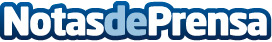 Un total de 32 asociacións xuvenís da área de Santiago están a desenvolver proxectos financiados polo programa ‘Iniciativa Xove’Datos de contacto:Nota de prensa publicada en: https://www.notasdeprensa.es/un-total-de-32-asociacions-xuvenis-da-area-de Categorias: Galicia http://www.notasdeprensa.es